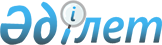 О внесении изменений в решение акима Воронежского сельского округа от 18 ноября 2008 года № 23 "О наименовании составных частей населенного пункта села Лысановка Воронежского сельского округа"Решение акима Воронежского сельского округа Федоровского района Костанайской области от 6 мая 2014 года № 4. Зарегистрировано Департаментом юстиции Костанайской области 5 июня 2014 года № 4816

      В соответствии с Законом Республики Казахстан от 21 января 2013 года "О внесении изменений и дополнений в некоторые законодательные акты Республики Казахстан по вопросам ономастики" аким Воронежского сельского округа РЕШИЛ:



      1. Внести в решение акима Воронежского сельского округа от 18 ноября 2008 года № 23 "О наименовании составных частей населенного пункта села Лысановка Воронежского сельского округа" (зарегистрировано в Реестре государственной регистрации нормативных правовых актов за № 9-20-113, опубликовано 9 января 2009 года в газете "Федоровские новости") следующие изменения:



      в заголовке решения и по всему тексту на государственном языке слова "селолық", "селосының", "селосы" заменить соответственно "ауылдық", "ауылының", "ауылы";



      в приложении к указанному решению внести изменения по всему тексту на государственном языке: слова "селосының", "селолық", заменить соответственно "ауылының", "ауылдық";



      текст на русском языке не изменяется.



      2. Контроль за исполнением настоящего решения оставляю за собой.



      3. Настоящее решение вводится в действие по истечении десяти календарных дней после дня его первого официального опубликования.       Аким Воронежского сельского округа         Э. Омаров
					© 2012. РГП на ПХВ «Институт законодательства и правовой информации Республики Казахстан» Министерства юстиции Республики Казахстан
				